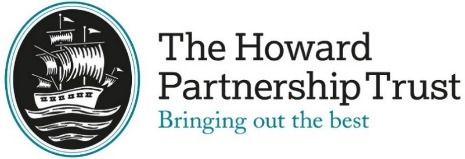 Part A - Grade & Structure InformationCopyright © 2017 Surrey County CouncilJob Family Code5CLESRole TitleYear Manager GradeP5Reports to (role title)Year Leader (s)JE Band161-191SchoolThe Howard Partnership TrustJE Band161-191Date Role Profile createdMarch 2019 Part B - Job Family DescriptionThe below profile describes the general nature of work performed at this level as set out in the job family. It is not intended to be a detailed list of all duties and responsibilities which may be required. The role will be further defined by annual objectives, which will be developed with the role holder. THPT reserves the right to review and amend the job families on a regular basis.Part B - Job Family DescriptionThe below profile describes the general nature of work performed at this level as set out in the job family. It is not intended to be a detailed list of all duties and responsibilities which may be required. The role will be further defined by annual objectives, which will be developed with the role holder. THPT reserves the right to review and amend the job families on a regular basis.Part B - Job Family DescriptionThe below profile describes the general nature of work performed at this level as set out in the job family. It is not intended to be a detailed list of all duties and responsibilities which may be required. The role will be further defined by annual objectives, which will be developed with the role holder. THPT reserves the right to review and amend the job families on a regular basis.Part B - Job Family DescriptionThe below profile describes the general nature of work performed at this level as set out in the job family. It is not intended to be a detailed list of all duties and responsibilities which may be required. The role will be further defined by annual objectives, which will be developed with the role holder. THPT reserves the right to review and amend the job families on a regular basis.Role Purposeincluding key outputsRole Purposeincluding key outputsThe role of Year Manager contributes to students learning activities by managing the day to day business of the Year Team and assisting with all aspects of student’s progress, including their personal and social development.  Key duties include but are not restricted to:Understands and applies professional values and practice through collaborative working, respect for and commitment to pupils, and fostering students’ attitudes and behaviour patternsUses and develops general and specialist knowledge and skills to contribute to students’ learning and personal developmentWorks with the Year Leader to develop and implement strategies to support students with personal and social problems and liaise with colleagues to involve internal and external support agencies where necessaryTakes responsibility for the day to day running of the Year group including organising and developing activities such as charity work and social events. Assist the Year Leader with administration and issue of reportsProvides support for tutors in dealing with personal and social related issues, actively supporting the delivery of the Learning for Life ProgrammeThe role of Year Manager contributes to students learning activities by managing the day to day business of the Year Team and assisting with all aspects of student’s progress, including their personal and social development.  Key duties include but are not restricted to:Understands and applies professional values and practice through collaborative working, respect for and commitment to pupils, and fostering students’ attitudes and behaviour patternsUses and develops general and specialist knowledge and skills to contribute to students’ learning and personal developmentWorks with the Year Leader to develop and implement strategies to support students with personal and social problems and liaise with colleagues to involve internal and external support agencies where necessaryTakes responsibility for the day to day running of the Year group including organising and developing activities such as charity work and social events. Assist the Year Leader with administration and issue of reportsProvides support for tutors in dealing with personal and social related issues, actively supporting the delivery of the Learning for Life ProgrammeTHPT Work Context and Generic ResponsibilitiesTHPT Work Context and Generic ResponsibilitiesMaintain confidentiality in and outside of the workplaceBe pro-active in matters relating to health and safety and report accidents as requiredSupport aims and ethos of the school setting a good example in terms of dress, behaviour, punctuality and behaviour, punctuality and attendanceUphold and support the School’s Policies and procedures on the Safeguarding of young people.Maintain confidentiality in and outside of the workplaceBe pro-active in matters relating to health and safety and report accidents as requiredSupport aims and ethos of the school setting a good example in terms of dress, behaviour, punctuality and behaviour, punctuality and attendanceUphold and support the School’s Policies and procedures on the Safeguarding of young people.Line management responsibilityif applicableLine management responsibilityif applicableNone None Budget responsibilityif applicableBudget responsibilityif applicableNone None Representative Accountabilities Typical accountabilities in roles at this level in this job familyRepresentative Accountabilities Typical accountabilities in roles at this level in this job family Support delivery
• May provide specialised support /interventions for individuals or groups. This may include leading on a specific allocated intervention.    
• Monitoring and maintaining a programme of activities / interventions e.g. wider curriculum support, lunchtime resourcing & coordination                                                                                                                                                                                                                                                                                                                                                                              • Use of specialised tools/equipment                 
•  May carry out personal care routines as appropriate.   
• May respond to pupils' pre-agreed routine caring tasks (including routine medical needs).• Provide support with whole class supervision, on a regular basis, for teachers' planned lessons (some roles). 
                                                                                                                                                                                                                                                                                                                                                                                                                                                                                                                                                                                                                                                                                                                                                                                                                                                        Planning & Organising       
• Plan and organise own  work and work of other members of the team (where appropriate) to meet given priorities.                                                                                                                                                                                                                                                                                                                                                                                                                                                                                                                                                                                                                                                                                                                                                                                                                                                     
• Contribute to broader activities by providing specialist support and effective resourcing, coordination and monitoring of those activities.                                                                                                                                                                                                                                                                                                                                                                                                                                                                 
• Assess the range and volume of work to be undertaken for the days ahead and plan to ensure it is completed to time and to an appropriate standard. 

Policy and Compliance
• Adhere to established processes, standards of service delivery and use of equipment to support any associated regulatory or technical compliance requirements.

 Work with others
• Receive and respond to everyday enquiries from customers to provide a timely, courteous and efficient service.
• Develop strong relationships with partners and stakeholders to deliver a timely and efficient service.
• Report any concerns, problems or incidents, e.g. safeguarding, behaviour in accordance with relevant reporting procedures.   
• May supervise the work of more junior staff, escalating performance issues appropriately. 

Resources 
• Deliver a range of practical services in support of existing systems or processes to agreed standards, to maximise service quality and continuity.

Analysis, Reporting & Documentation
• Assist in the delivery of relevant assessments/ evaluations.
• Ensure information and records are processed and stored to agreed procedures.
• Ability to store data and carry out basic analysis.

Duties for all
Values: To uphold the values and behaviours of the organisation.
Equality & Diversity: To work inclusively, with a diverse range of stakeholders and promote equality of opportunity.
Health, Safety & Welfare: To maintain high standards of Health, Safety and Welfare at work and take reasonable care for the health and safety of themselves and others.                                                                                                                                                                                                                                                                                                                                                                                                                                               The Core National Standards for Supporting Teaching & Learning: To understand and carry out role in line with agreed standards, expectations & qualifications.
Contribute to and influence children’s learning and personal development.
To have regard to and comply with safeguarding policy and procedures.     Support delivery
• May provide specialised support /interventions for individuals or groups. This may include leading on a specific allocated intervention.    
• Monitoring and maintaining a programme of activities / interventions e.g. wider curriculum support, lunchtime resourcing & coordination                                                                                                                                                                                                                                                                                                                                                                              • Use of specialised tools/equipment                 
•  May carry out personal care routines as appropriate.   
• May respond to pupils' pre-agreed routine caring tasks (including routine medical needs).• Provide support with whole class supervision, on a regular basis, for teachers' planned lessons (some roles). 
                                                                                                                                                                                                                                                                                                                                                                                                                                                                                                                                                                                                                                                                                                                                                                                                                                                        Planning & Organising       
• Plan and organise own  work and work of other members of the team (where appropriate) to meet given priorities.                                                                                                                                                                                                                                                                                                                                                                                                                                                                                                                                                                                                                                                                                                                                                                                                                                                     
• Contribute to broader activities by providing specialist support and effective resourcing, coordination and monitoring of those activities.                                                                                                                                                                                                                                                                                                                                                                                                                                                                 
• Assess the range and volume of work to be undertaken for the days ahead and plan to ensure it is completed to time and to an appropriate standard. 

Policy and Compliance
• Adhere to established processes, standards of service delivery and use of equipment to support any associated regulatory or technical compliance requirements.

 Work with others
• Receive and respond to everyday enquiries from customers to provide a timely, courteous and efficient service.
• Develop strong relationships with partners and stakeholders to deliver a timely and efficient service.
• Report any concerns, problems or incidents, e.g. safeguarding, behaviour in accordance with relevant reporting procedures.   
• May supervise the work of more junior staff, escalating performance issues appropriately. 

Resources 
• Deliver a range of practical services in support of existing systems or processes to agreed standards, to maximise service quality and continuity.

Analysis, Reporting & Documentation
• Assist in the delivery of relevant assessments/ evaluations.
• Ensure information and records are processed and stored to agreed procedures.
• Ability to store data and carry out basic analysis.

Duties for all
Values: To uphold the values and behaviours of the organisation.
Equality & Diversity: To work inclusively, with a diverse range of stakeholders and promote equality of opportunity.
Health, Safety & Welfare: To maintain high standards of Health, Safety and Welfare at work and take reasonable care for the health and safety of themselves and others.                                                                                                                                                                                                                                                                                                                                                                                                                                               The Core National Standards for Supporting Teaching & Learning: To understand and carry out role in line with agreed standards, expectations & qualifications.
Contribute to and influence children’s learning and personal development.
To have regard to and comply with safeguarding policy and procedures.    Education, Knowledge, Skills & Abilities, Experience and Personal CharacteristicsEducation, Knowledge, Skills & Abilities, Experience and Personal Characteristics• Minimum 3 GCSEs at Grade C or above (Including English & Maths), or equivalent, or able to evidence ability at an equivalent level.
• May be required to hold a certificate of competency in a defined area  relevant to the role e.g. first aid at work, ADHD, behaviour management, advanced literacy, NNEB or other relevant qualifications at level 2 .
• Competent in a range of IT tools.                                                                                                                                                                                                                                                                                                                                                                                          
• May be required to hold practical knowledge or experience relevant to the role.
• Ability to work with others to provide excellent customer service.
• Good written and oral communication skills with the ability to build sound relationships with staff and customers.
• Able to prioritise and plan own workload in the context of conflicting priorities.
• Ability to guide and support less experienced or more junior colleagues.
• Experience of working in a similar service environment.
• Some roles may require work out of office hours in outdoor environments.• Minimum 3 GCSEs at Grade C or above (Including English & Maths), or equivalent, or able to evidence ability at an equivalent level.
• May be required to hold a certificate of competency in a defined area  relevant to the role e.g. first aid at work, ADHD, behaviour management, advanced literacy, NNEB or other relevant qualifications at level 2 .
• Competent in a range of IT tools.                                                                                                                                                                                                                                                                                                                                                                                          
• May be required to hold practical knowledge or experience relevant to the role.
• Ability to work with others to provide excellent customer service.
• Good written and oral communication skills with the ability to build sound relationships with staff and customers.
• Able to prioritise and plan own workload in the context of conflicting priorities.
• Ability to guide and support less experienced or more junior colleagues.
• Experience of working in a similar service environment.
• Some roles may require work out of office hours in outdoor environments.Details of the specific qualifications and/or experience if required for the role in linewith the above descriptionDetails of the specific qualifications and/or experience if required for the role in linewith the above descriptionThe successful candidate will be subject to a satisfactory enhanced disclosure from the Disclosure and Barring Service (DBS). THPT is committed to the safeguarding and promoting the welfare of children and young people and expects all staff and volunteers to share this commitment.The successful candidate will be subject to a satisfactory enhanced disclosure from the Disclosure and Barring Service (DBS). THPT is committed to the safeguarding and promoting the welfare of children and young people and expects all staff and volunteers to share this commitment.Role SummaryRole SummaryRoles at this level typically provide a practical support as part of team. They work within established processes and procedures, resolving problems or extending activities with the more difficult issues or behaviours referred to others. They support more senior staff by covering specific aspects of the teaching/learning programme and will be fully versed in the procedures of their specialism. They will usually be subject to supervision but will be expected to organise their own workload and set their own priorities within short, e.g. day-to-day timescales.Roles at this level typically provide a practical support as part of team. They work within established processes and procedures, resolving problems or extending activities with the more difficult issues or behaviours referred to others. They support more senior staff by covering specific aspects of the teaching/learning programme and will be fully versed in the procedures of their specialism. They will usually be subject to supervision but will be expected to organise their own workload and set their own priorities within short, e.g. day-to-day timescales.